ГУ - Главное Управление Пенсионного фонда РФ № 3 по г. Москве и Московской области Клиентская служба г. Орехово-Зуево  просит разместить  на сайте информацию:Об условиях получения сертификата на материнский капитал и способах распоряжения читайте на сайте Пенсионного фонда Российской Федерации: pfr.gov.ru/grazhdanam/msk/.Получайте еще больше полезной информации о материнском капитале, пособиях на детей и онлайн-сервисах ПФР в официальном телеграм-канале (t.me/pensionfond).#ПФР #материнский капитал #важно знать #семья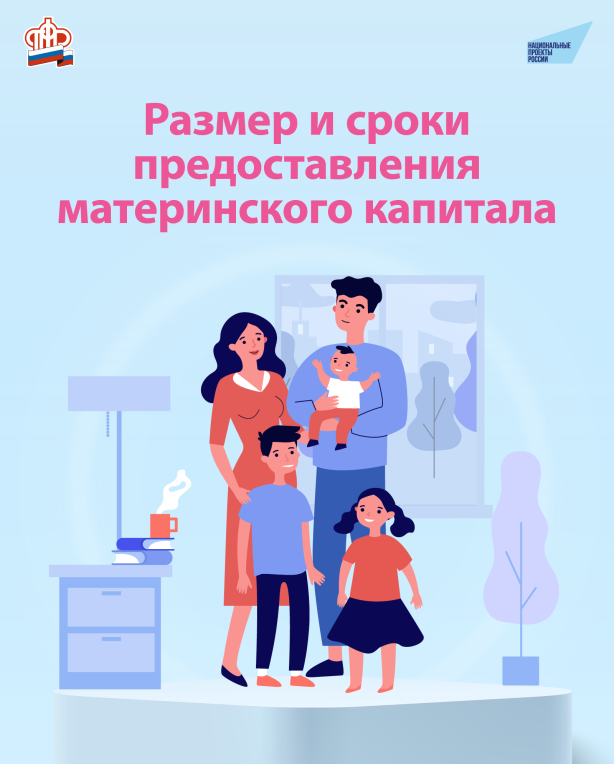 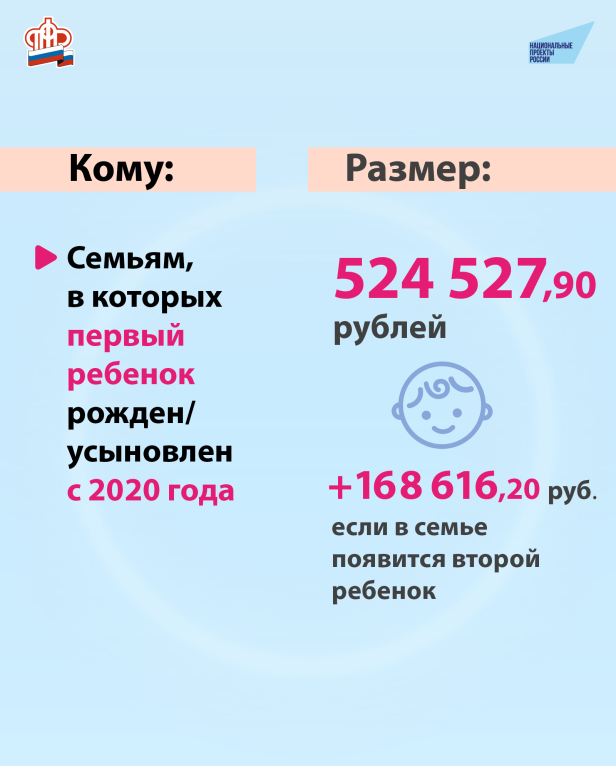 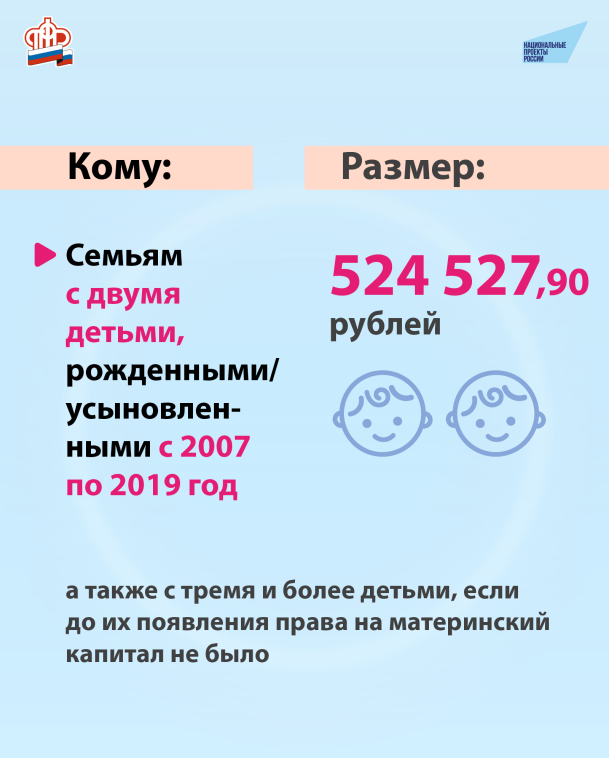 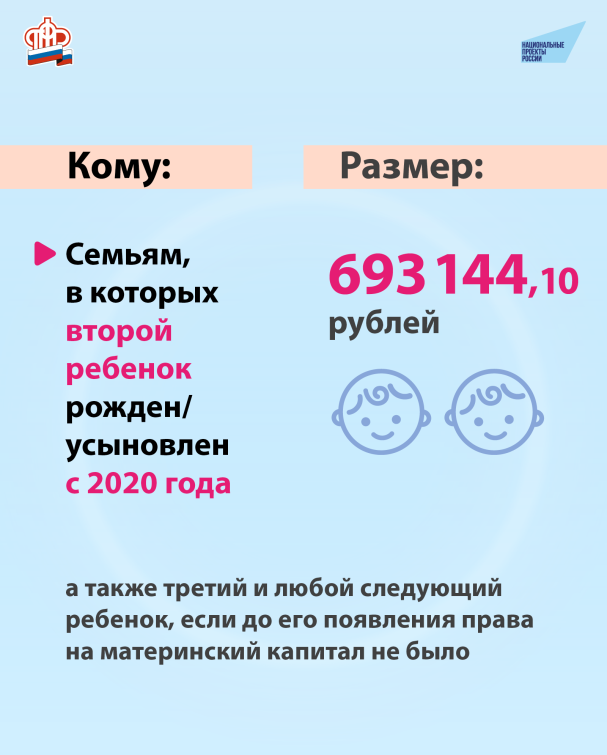 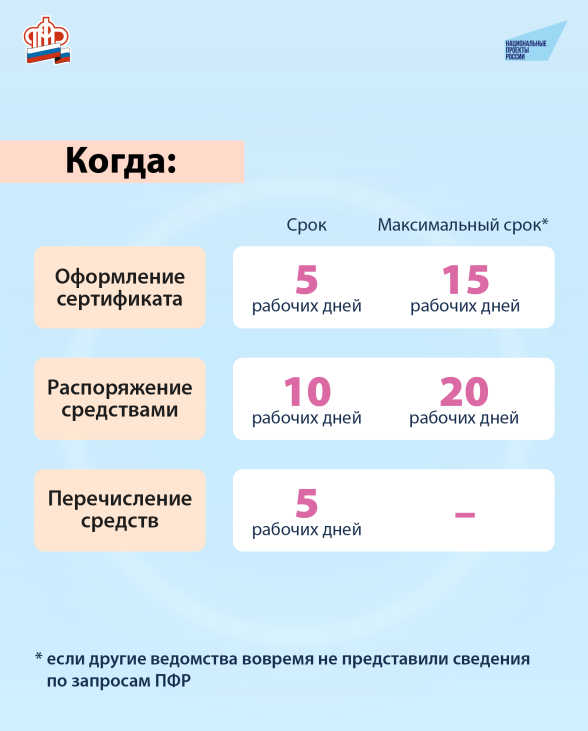 